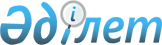 О повышении базовых ставок земельного налога на не используемые земли сельскохозяйственного назначения
					
			Утративший силу
			
			
		
					Решение Темиртауского городского маслихата Карагандинской области от 20 августа 2018 года № 28/7. Зарегистрировано Департаментом юстиции Карагандинской области 6 сентября 2018 года № 4921. Утратило силу решением Темиртауского городского маслихата Карагандинской области от 27 января 2022 года № 17/4
      Сноска. Утратило силу решением Темиртауского городского маслихата Карагандинской области от 27.01.2022 № 17/4 (вводится в действие с 01.01.2022).
      На основании пункта 5 статьи 509 Кодекса Республики Казахстан от 25 декабря 2017 года "О налогах и других обязательных платежах в бюджет" (Налоговый кодекс), в соответствии с Законом Республики Казахстан от 23 января 2001 года "О местном государственном управлении и самоуправлении в Республике Казахстан", городской маслихат РЕШИЛ:
      1. Повысить базовые ставки земельного налога в десять раз на не используемые в соответствии с земельным законодательством Республики Казахстан земли сельскохозяйственного назначения.
      2. Признать утратившим силу решение  45 сессии Темиртауского городского маслихата от 19 октября 2015 года № 45/6 "О повышении ставок единого земельного налога на неиспользуемые земли сельскохозяйственного назначения" (зарегистрировано в Реестре государственной регистрации нормативных правовых актов за № 3513, опубликовано в информационно-правовой системе "Әділет" 30 ноября 2015 года, опубликовано в газете "Вечерняя Караганда" от 02 декабря 2015 года № 48 (344)).
      3. Настоящее решение вводится в действие по истечении десяти календарных дней после дня его первого официального опубликования.
					© 2012. РГП на ПХВ «Институт законодательства и правовой информации Республики Казахстан» Министерства юстиции Республики Казахстан
				
      Председатель сессии

Г. Мусина

      Секретарь маслихата

А. Ломакин
